Il est interdit aux candidats de signer leur composition ou d'y mettre un signe quelconque pouvant indiquer sa provenance.Baccalauréat Professionnel Maintenance des Systèmes de Production Connectés 
Épreuve E2	PREPARATION D’UNE INTERVENTION 
Sous-épreuve E2. a	Analyse et exploitation des données techniquesDOSSIERQUESTIONS-REPONSESSAVONICC                           Matériel autorisé :L’usage de la calculatrice avec mode examen actif est autorisé.L’usage de calculatrice sans mémoire, « type collège » est autorisé.Mise en situationLa ligne de production « Savonicc » permet de produire des savonnettes solides à partir de 3 composés : des granulés (« bondillons »), et 2 additifs (parfum et colorant).La ligne est composée de 8 postes :4 postes successifs de production pour l’élaboration des savons :BoudineuseCoupe à longueurPresseContrôle4 postes indépendants de conditionnement :« Robotique » : prélèvement par qté de 5 et conditionnement en caisse plastique« Conditionneuse » : conditionnement couche par couche dans une caisse bois« Cobotique » : conditionnement en petite boîte carton de 3 ou 5 savonnettes« Ensacheuse » : conditionnement des savonnettes en sachet individuel  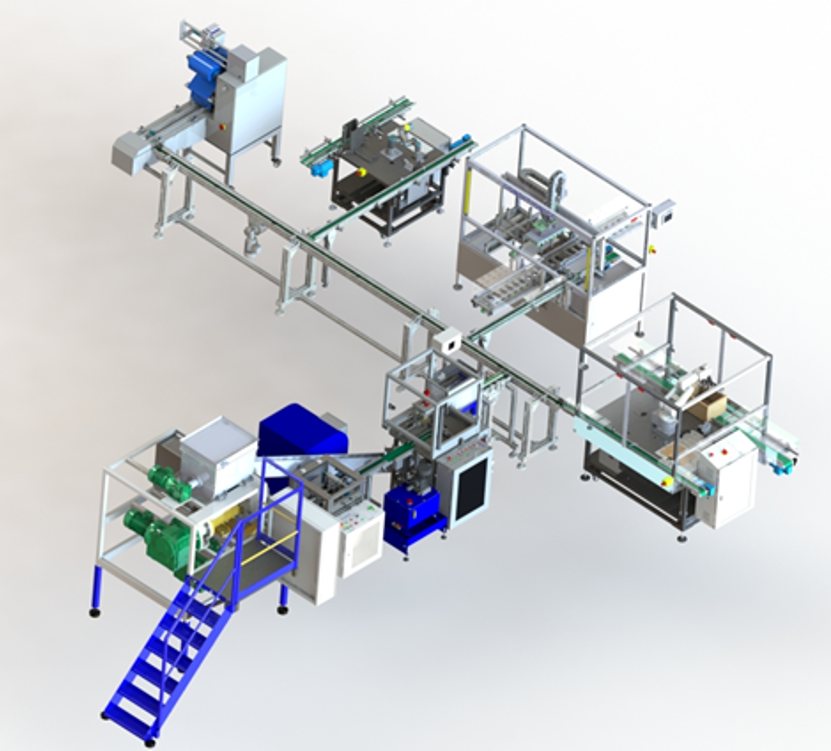 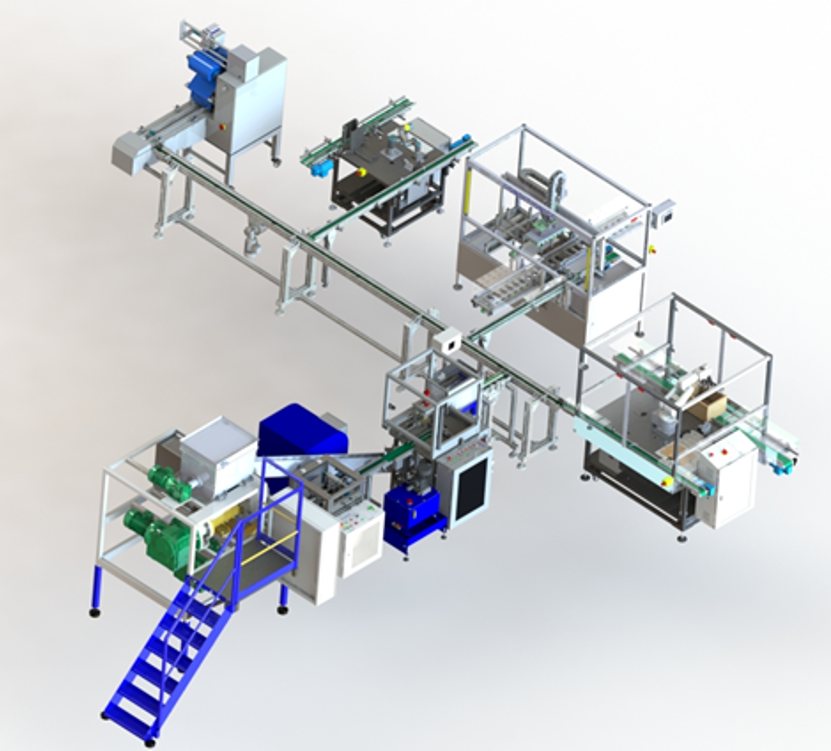 ProblématiqueVous recevez un ordre de travail :« Maintenance corrective à effectuer dans les 4h qui suivent sur la presse »Déroulement de l’interventionVous êtes chargé d’effectuer le remplacement du vérin hydraulique sur la presse par un neuf en stock.Le remplacement du vérin a été décidé pour des raisons de disponibilité de la machine à la production.Vous êtes chargé d’intervenir seul pour les travaux sur le changement du vérin.Cette intervention se déroulera en deux parties :1ère partie (salle et plateau technique) :E2a : Analyse et exploitation de données techniques (début)Analyser l’organisation fonctionnelle, structurelle et temporelle d’un système,Identifier et caractériser la chaîne d’énergie,Identifier et caractériser la chaîne d’information.2èmepartie (plateau technique) :E2b : intervention sur un équipement mécaniquePréparer son intervention de maintenance,Participer à l’arrêt, à la remise en service du système dans le respect des procédures,Respecter les règles environnementales,Identifier et maîtriser les risques pour les biens et les personnes.Travail demandéEn tant que technicien de maintenance, on vous remet l’ordre de travail ci-dessous. Vous devez compléter le dossier de préparation de votre intervention.Pour cela, vous disposez :D’un dossier réponse (DR)D’un dossier technique et ressource (DT)Des gammes de démontage en réalité augmentée sur tabletteDu bon de travail ci-dessous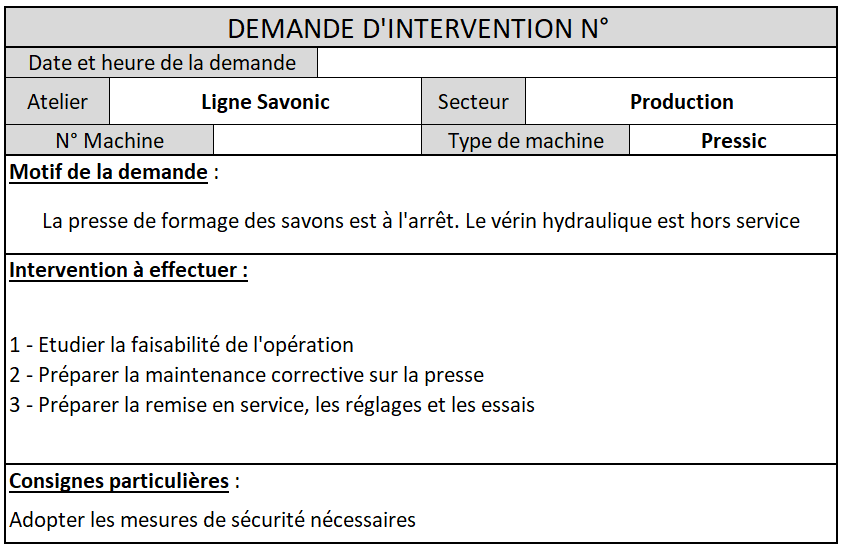 Consulter la GMAO pour plus d’informations avec le PC mis à votre dispositionQ1.1 [C1.1.7] A partir de l’analyse fonctionnelle A-0, déterminer la fonction globale de la ligne « Savonicc ».Q1.2 [C1.1.7] déterminer la fonction de la presse.Q1.3 [C1.1.7] déterminer la fonction du pousseur.Q1.4 [C1.1.7] déterminer la fonction de la matrice supérieure et de la matrice inférieure.Q1.5 [C1.1.7] déterminer la fonction de l’évacuateur.Q1.6 [C1.1.8 ; C1.2.3] Compléter la chaine d’action :Q1.7 [C1.1.10 ; C1.1.2 ; C1.2.1 ; C1.2.2 ; C1.2.4] Compléter le tableau ci-dessous en indiquant la désignation complète et la fonction des composants dans le circuit : DTR5Q1.8  [C1.1.3] Décrire la cinématique des parties opératives.D’après le schéma cinématique ci-dessus représentant le mécanisme de presse, identifier les liaisons entre les différents sous-ensembles, en complétant le tableau ci-dessous.Inscrire « 0 » si le mouvement est impossible et « 1 » si le mouvement est possible.Q1.9  [C1.1.1] Préciser quels composants parmi ceux cités ci-dessous permet de réaliser la liaison entre la matrice supérieure et le bâti (voir schéma cinématique question Q1.7) 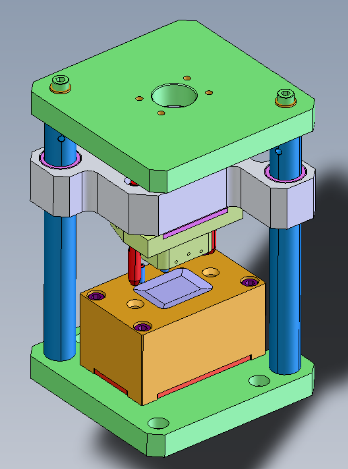 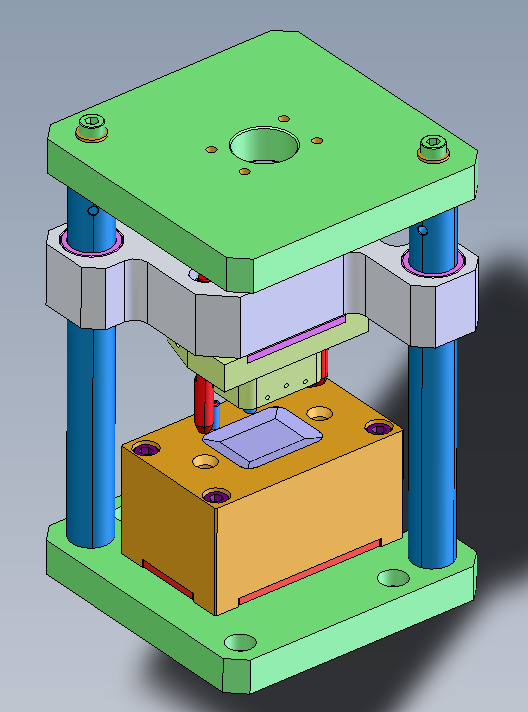 On va utiliser un vérin équivalent pour le changement. Il faut vérifier si sa poussée sera suffisante.Caractéristiques du vérin : HPS160-32/22 (Ø piston : 32 mm ; Ø tige : 22 mm ; course 80 mm)Réglage de la pression de fonctionnement : 60 barsRappels : 1 bar = 1 daN/cm2F = p x S (avec F en daN ; p en bars ; S en cm²)Q2.1 [C1.1.4] Calculer la surface où s’exercice la pression.………………………………………………………………………………………………..………..………………………………………………………………………………………………………….Calculer l’effort développé par le vérin.…………………………………………………………………………….………………………………………….……………………………………………………………..………………………Q2.2 :  [C1.1.9] Sachant que la force minimale requise pour former un savon, pour que la forme soit correctement réalisée est de 450 daN.Déterminer si le vérin hydraulique installé initialement est correctement dimensionné ? (Cochez la bonne réponse) : OUI, le vérin est bien dimensionné   	 NON, le vérin est sous-dimensionnéLors de votre intervention, vous remarquez que l’embout du vérin pneumatique éjecteur de savon est très détérioré.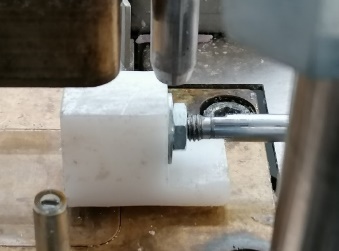 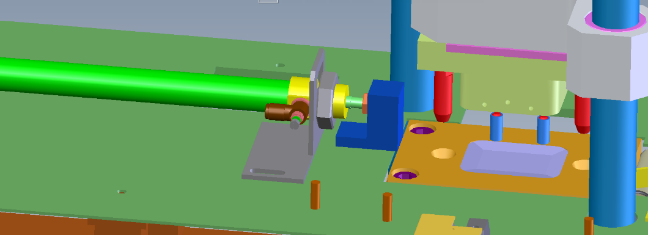 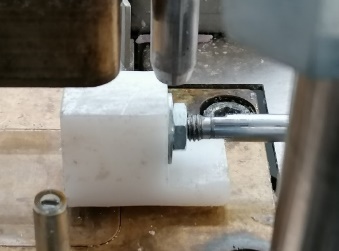 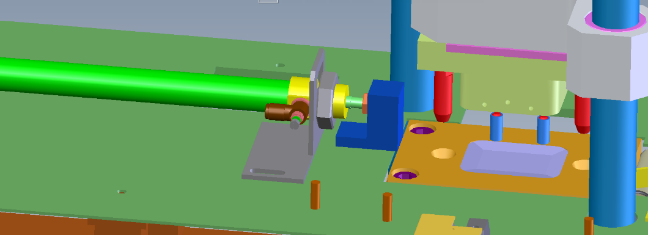 Pour pouvoir faire fabriquer la pièce il faut fournir un plan 3D à l’atelier d’usinage.Pour cela on vous fournit les vues 2D de droite et de face en coupe.Vue de droite				Vue de face en coupe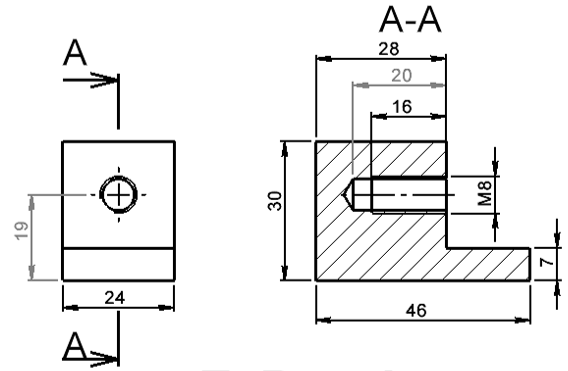 Q3.1 : En vous basant sur les vues 2D fournies ci-dessus, établir avec un modeleur volumique le plan 3D de la pièce pour l’atelier d’usinage (nota : épreuve sur ordinateur).Q3.2 : Comme alternative à l’usinage traditionnel, l’impression 3D sera utilisée pour fabriquer cette pièce. Cocher le ou les avantages de ce mode de fabrication. Coût de fabricationEtat de surface (finition)SoliditéTemps de fabricationQ3.3 : D’après vous, Cocher le mode de fabrication de l’impression 3D.Enlèvement de matièreFabrication additiveElectroérosionPliageMoulageOn vous demande de vérifier la fonction détection de la matrice supérieure en position haute (presse en haut).Q4.1 : [C1.3.1 ; C1.3.2]En fonction des schémas électriques et photos de la presse, préciser le repère du capteur qui assure la fonction de détection de la position haute de la presseQ4.2 : [C1.3.4]En fonction des schémas électriques, préciser la nature du signal pour la fonction de détection de la position haute de la presse. Cocher la bonne réponseAnalogiqueTout ou rienQ4.3 : [C1.3.3]D’après le schéma électrique, préciser le type de capteur utilisé pour la détection de la position haute de la presse (parmi ceux proposés ci-dessous). Cocher la bonne réponseCapteur de proximité inductifCapteur à ultrasonsCapteur de pression (pressostat)Capteur d’altitude (altimètre)Q4.4 : [C1.3.3]D’après le schéma électrique, préciser, pour le capteur utilisé, le type de matière détecté (parmi ceux proposés ci-dessous). Cocher la bonne réponse.VerrePlastiqueCaoutchoucPapierMétalBoisLiquidePour satisfaire les exigences de qualité des produits finis, le débit d’huile pour la sortie de la tige du vérin doit être de 3.6 l/min.Pour régler le débit vous allez utiliser un réducteur de débit unidirectionnelLe réglage du réducteur de débit unidirectionnel s’effectue sur 4 tours de vis (avec une plage allant de 0 à 4.8 l/min)Q5.1 :  Déterminer le nombre de tours à effectuer sur le réducteur de débit unidirectionnel pour un obtenir un débit 3.6 l/min :Q5.2 :Calculer la puissance hydraulique de la pompe (Ph)Utiliser la pression de fonctionnement mentionnée à la question 2.1.On utilisera le débit maximal ; (données : p en bars, Q en l/min)Q5.3 :Vérifier par calcul que la puissance mécanique de la pompe (Pm) est inférieure à 0.75 kW sachant que le rendement du moteur est de 66%.	 OUI, la chaine d’énergie est bien dimensionnée   		 NON, la chaine d’énergie est sous-dimensionnéeQ6.1 :En fonction de la gamme de démontage, compléter le tableau ci-dessous en y inscrivant pour chaque étape les outils utilisésAcadémie :Académie :Académie :Session :Session :Examen :Examen :Examen :Examen :Série :Spécialité/option :Spécialité/option :Repère de l’épreuve :Repère de l’épreuve :Repère de l’épreuve :Épreuve/sous épreuve :Épreuve/sous épreuve :Épreuve/sous épreuve :Épreuve/sous épreuve :Épreuve/sous épreuve :NOM :NOM :NOM :NOM :NOM :(en majuscule, suivi s’il y a lieu, du nom d’épouse)Prénoms :N° du candidat ………………..(le numéro est celui qui figure sur la convocation ou liste d’appel)N° du candidat ………………..(le numéro est celui qui figure sur la convocation ou liste d’appel)N° du candidat ………………..(le numéro est celui qui figure sur la convocation ou liste d’appel)N° du candidat ………………..(le numéro est celui qui figure sur la convocation ou liste d’appel)Né(e) le :N° du candidat ………………..(le numéro est celui qui figure sur la convocation ou liste d’appel)N° du candidat ………………..(le numéro est celui qui figure sur la convocation ou liste d’appel)N° du candidat ………………..(le numéro est celui qui figure sur la convocation ou liste d’appel)N° du candidat ………………..(le numéro est celui qui figure sur la convocation ou liste d’appel)N° du candidat ………………..(le numéro est celui qui figure sur la convocation ou liste d’appel)N° du candidat ………………..(le numéro est celui qui figure sur la convocation ou liste d’appel)N° du candidat ………………..(le numéro est celui qui figure sur la convocation ou liste d’appel)N° du candidat ………………..(le numéro est celui qui figure sur la convocation ou liste d’appel)Appréciation du correcteurAppréciation du correcteurAppréciation du correcteurAppréciation du correcteurAppréciation du correcteurQ1Analyse fonctionnelleDTR1 à 8 Temps conseillé :40 minFonctionPré-actionneurActionneurAdaptateurEffecteurFormer la savonnette0M1Moteur électrique0P10Z1Limiteur de pression0Z20Z31V11V21AVérin hydraulique double effetFaire monter ou descendre la matrice supérieureLiaison entreTxTyTzRxRyRzNom de la liaisonMatrice inférieure / bâtiMatrice supérieure / bâti001000Glissière Vérin éjecteur / bâtiQ2Calcul de l’effort du vérin hydrauliqueDTR 8 à 9  Temps conseillé :20 MINUTES	S = 	 cm²	F = 	 daNQ3Analyse dessin de définition [C1.1.5]DTR2 Temps conseillé :20 minutesQ4Chaine d’informationDTR 4 à 7 -10Temps conseillé :15 minutesQ5Chaine d’énergie [C1.2.5 ; C1.2.6]Temps conseillé :15 minutesPh = 	kWPm = 	kWQ6Gamme de démontage [C1.1.6]DTR11 Temps conseillé :10 minutesEtapesOutils utilisés1234